Name: __________________________________________	Block: 1st, 3rd, or 4th 	 Week of:  March 3rd – 7th, 2014Helpful Examples To Look to for Help:MondayTuesdayWednesdayThursdayFriday1)  WITHOUT CALCULATOROrder from least to greatest:Unit 5 Test Today1)  WITHOUT CALCULATOROrder from least to greatest:1) WITHOUT CALCULATOROrder from least to greatest:1)  WITHOUT CALCULATOROrder from least to greatest:2)  WITHOUT CALCULATORIf  and , what is the value of Unit 5 Test Today2)  WITHOUT CALCULATORIf  and , what is the value of 2)  WITHOUT CALCULATORIf  and , what is the value of 2)  WITHOUT CALCULATORIf  and , what is the value of3)  Solve for x:Unit 5 Test Today3) Solve for x:3)  Solve for x:3) Solve for x:4)  Find the common difference or common ratio of the following sequence:Unit 5 Test Today4)  Find the common difference or common ratio of the following sequence:4)  Find the common difference or common ratio of the following sequence:4)  Find the common difference or common ratio of the following sequence:1)  WITHOUT CALCULATOROrder from least to greatest: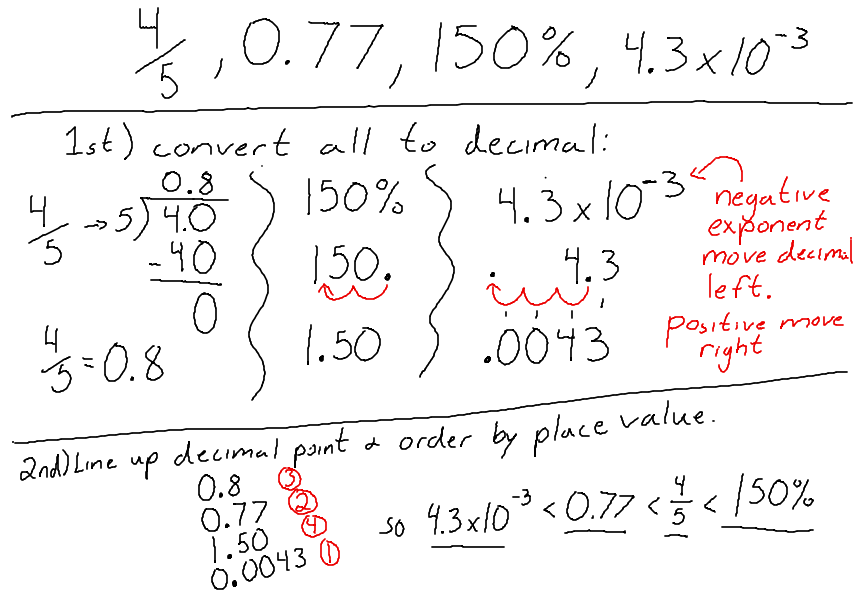 2)  WITHOUT CALCULATORIf  and , what is the value of:  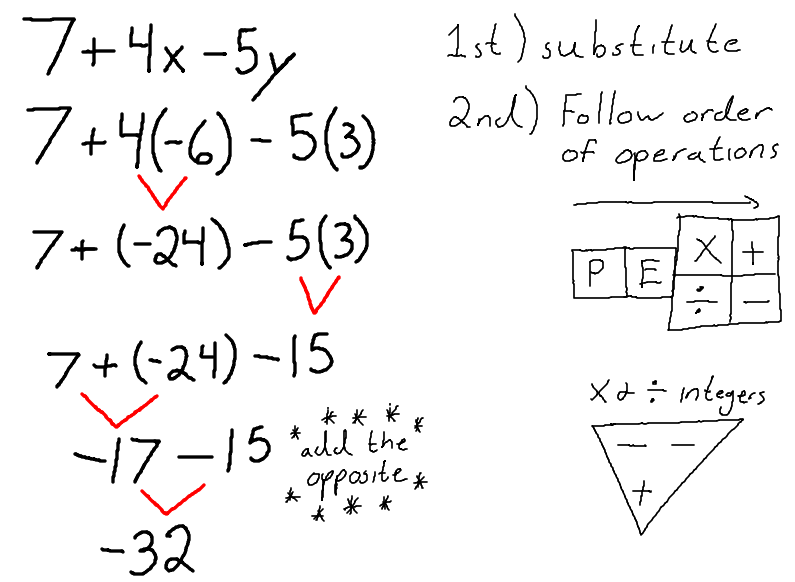 3)  Solve for x: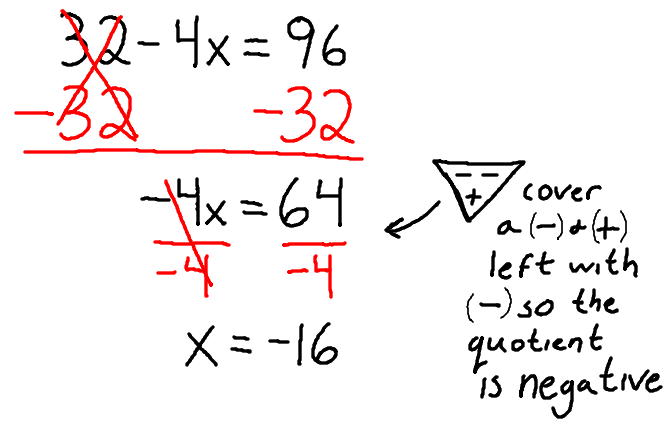 4)  Find the common difference or common ratio of the following sequence:EX1)                                   EX2)  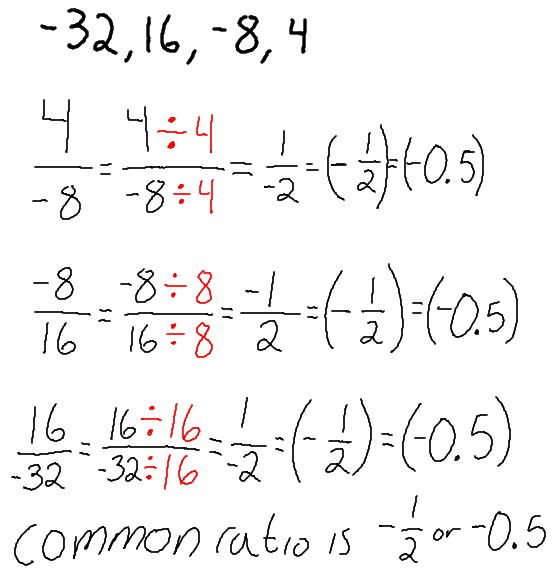 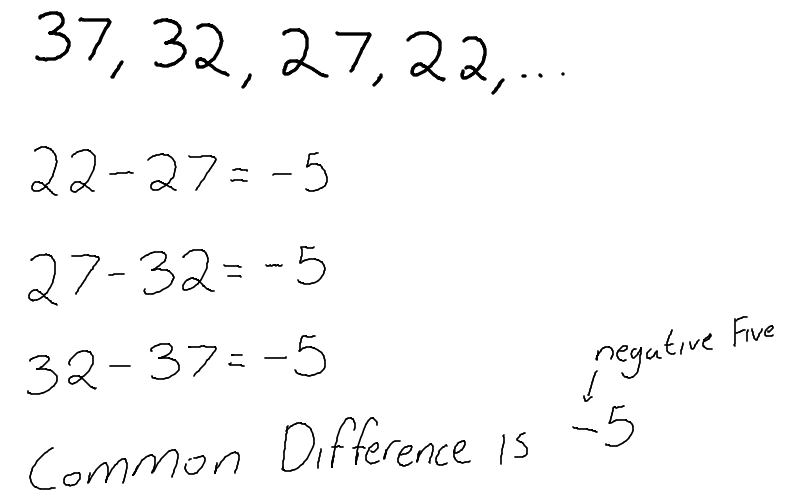 